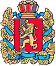 АДМИНИСТРАЦИЯ ПОТАПОВСКОГО СЕЛЬСОВЕТА         ЕНИСЕЙСКОГО РАЙОНА КРАСНОЯРСКОГО КРАЯ  ПОСТАНОВЛЕНИЕ15.01.2021                                         с. Потапово                                                    № 6-пОб утверждении Плана мероприятий по Благоустройству  с. Потапово на 2021 годВ соответствии с решением Потаповского сельского Совета депутатов от 20.12.2019 № 5-19р «Об утверждении Правил благоустройства территории Потаповского сельсовета Енисейского района». В целях организации мероприятий по благоустройству и озеленению села администрация Потаповского сельсовета, ПОСТАНОВЛЯЕТ:      1. Утвердить план мероприятий по благоустройству с. Потапово на 2021 год.      2. Контроль над исполнением настоящего постановления оставляю за собой.      3. Постановление вступает в силу со дня его подписания и официального опубликования в информационном печатном издании «Потаповский вестник».Глава сельсовета                                                                       Н.Ф. НевольскихПриложение утверждено постановлением администрации Потаповского сельсовета от 15.01.2021 № 6-пПлан мероприятий по благоустройству с. Потапово на 2021 год№ п/пНаименование мероприятий Сроки проведенияОтветственный1.Организация и устройство спортивной площадки        1)Установка забора       2)Субботник по уборке территории       площадкиФевраль, май, июньМолодежный центр, администрация2.Ремонт уличного освященияавгустАдминистрация3.Оформление и озеленение территории «Берег памяти»Аллея памяти тружеников  тыла(посадка 30 именных берез.)МайМолодежный центрАдминистрация4.Проведение субботников по уборке территории селаМай-июньАдминистрация5.Грейдеровка ул. НабережнойиюльЛесосибирск-Автодор6.Санитарная вырубка кустарников на проезжей частииюньАдминистрация7.Установка дорожных знаков по ул. ЮбилейнаяАдминистрация8.Скашивание обочин дорог и заброшенных территории от сорной травы2 раза в годАдминистрация9.Подсыпка ям ПГС всех улицАдминистрация10.Содержание автомобильных дорог общего пользования местного значения (уборка снега)В течение года11.Организация и проведение конкурсов по благоустройству домовых территорииЛучшая усадьба 2020Цветущий палисадник Дом образцового порядка Январь - АвгустСовет депутатов (поселения)12.Организация и проведение конкурса, пилотного проекта по благоустройству территории школы, СДК, ФАПа, торговых точекМарт-июньАдминистрация, школа, СДК13.Разбивка клумб и цветников около торговых точекиюньАдминистрация, Индивидуальные предприниматели. 14.Проведения месячника по благоустройству и санитарной очистке поселенияАпрель-майАдминистрация, жители села15.Проведение рейдов по улицам села с указанием конкретно частных домов, требующих ремонт, заборов, уборки мусора, покраски строенийМай-июньСовет депутатов, ЖБК16.Информационно разъяснительные работы среди населения по правилам благоустройства села В течение года, через информационные ресурсыАдминистрация, депутаты, волонтеры17.Содержание и уход за кладбищемСовет ветеранов, молодежный центр18.Привлечение безработных на общественные работы по благоустройству селаВ течение годаАдминистрация19.Установка арт  объекта  «Потапово-350»июньАдминистрация ООО «Енисейский Меридиан»20.Подведение итогов двухмесячника по благоустройству и определение победителей согласно Положению о проведении ежегодного конкурса по благоустройству на территории Потаповского сельсовета, утвержденного постановлением администрации Потаповского сельсоветаавгустКомиссия по благоустройству